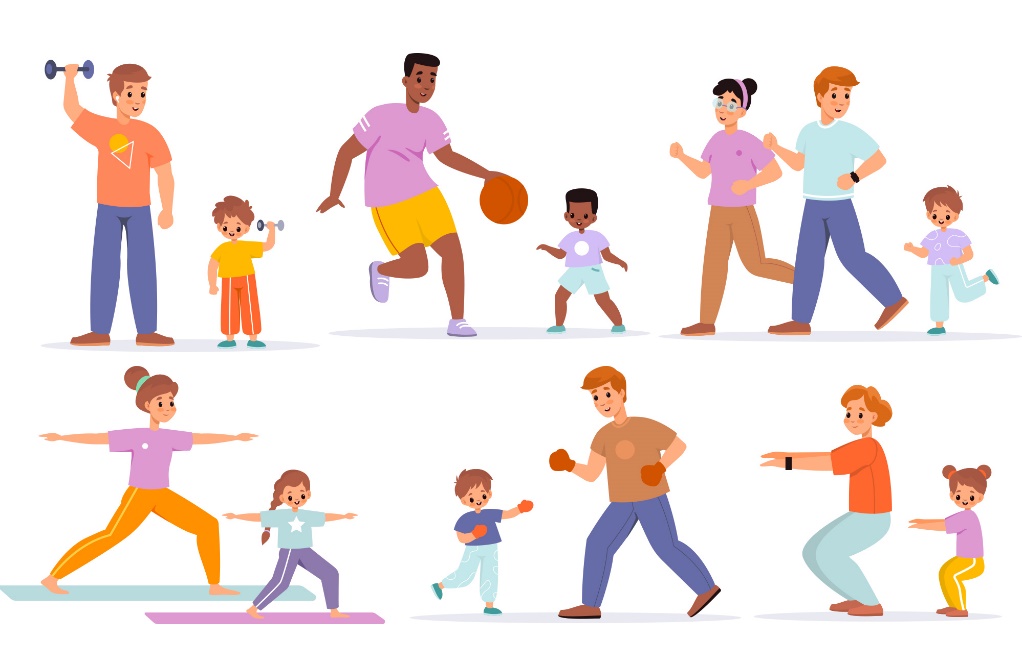 🏫 St Mellons CIW Primary school will be moving to a new building in the St Edeyrn’s development in Spring 2023. There will be a community hall within the school building with a kitchen, toilets, storage and a separate entrance. We would like to ask the community for their views and opinions to help inform how the community room could be used. To have your say please complete the survey here ➡️ https://wh1.snapsurveys.com/s.asp?k=165771520767🏫 Bydd Ysgol Gynradd yr Eglwys yng Nghymru Llaneirwg yn symud i adeilad newydd yn natblygiad Sant Edern yng Ngwanwyn 2023. Bydd neuadd gymunedol yn adeilad yr ysgol gyda chegin, toiledau, storfa a mynedfa ar wahân.  Hoffem ofyn i'r gymuned am eu safbwynt a'u barn er mwyn helpu i lywio sut y gellid defnyddio'r ystafell gymunedol.I ddweud eich dweud cwblhewch yr arolwg yma ➡️ https://wh1.snapsurveys.com/s.asp?k=165779505044